Рабочая группа поДоговору о патентной кооперации (PCT)Восьмая сессияЖенева, 26 – 29 мая 2015 г.Пересылка в международное бюро копий документов, полученных в контексте просьбы о восстановлении права на приоритет Документ подготовлен Международным бюроРЕЗЮМЕПредлагается внести поправки в Инструкцию к РСТ, обязывающие любое Получающее ведомство, получившее просьбу о восстановлении права на приоритет в соответствии с правилом 26bis.3, направлять в Международное бюро копии всех документов, представленных заявителем вместе с этой просьбой (а именно, копии самой просьбы, объяснения причин и декларации или других доказательств в поддержку данного объяснения), за исключением случаев, когда Получающее ведомство считает, что публикация или свободный доступ к такому документу причинит вред личным или имущественным интересам какого-либо лица и что государственные интересы, связанные с раскрытием такого документа, не имеют преобладающего значения.  Международное бюро будет публиковать любой такой документ, который позволит указанным ведомствам провести полноценный обзор решения Получающего ведомства согласно правилу 49ter.1.История вопросаПравило 26bis.3 разрешает заявителю направлять просьбу о восстановлении права на приоритет в том случае, если международная заявка не была подана таким заявителем в течение 12-месячного приоритетного периода.  Эта просьба подается в Получающее ведомство вместе с сопроводительной документацией, в том числе объяснением причин и декларацией или другими доказательствами (правило 26bis.3(b)).В настоящее время правило 26bis.3 не требует от Получающих ведомств направлять в Международное бюро объяснение причин, декларации или другие доказательства.  Получающие ведомства должны лишь уведомлять Международное бюро о получении такой просьбы и о своем решении и примененном критерии согласно требованиям правила 26bis.3(h).  Стоит добавить, что хотя правило 26bis.3(f) и устанавливает, что заявитель может представить в Международное бюро копию любой такой декларации или доказательств, заявитель, согласно текущей практике, предоставляет полный комплект документов вместе с просьбой о восстановлении только в Получающее ведомство, при этом копии представленных документов в Международное бюро не пересылаются. Таким образом, в рамках действующей системы – за исключением случаев, когда Получающее ведомство принимает решение в инициативном порядке представить в Международное бюро копии документов – Международное бюро не имеет доступа к таким копиям и, следовательно, не может опубликовать их, как того требует правило 48.2, с тем чтобы указанные ведомства могли пересмотреть решение Получающего ведомства о восстановлении права на приоритет, упомянутое в правиле 49ter.1(d).Предложение о решении этого вопроса, подготовленное Международным бюро (документ PCT/WG/7/17), было рассмотрено на седьмой сессии Рабочей группы, состоявшейся 10-13 июня 2014 г.  Подробная информация о ходе обсуждений Рабочей группы изложены в пунктах 419-431 отчета о работе сессии (документ PCT/WG/7/30).  Рабочая группа в целом поддержала данное предложение, однако обратилась к Международному бюро с просьбой рассмотреть соответствующий документ более подробно с учетом комментариев, высказанных делегациями, и представить пересмотренное предложение Рабочей группе на предстоящей сессии (пункт 431 отчета).В процессе обсуждений, состоявшихся на седьмой сессии Рабочей группы, несколько делегаций заявили, что их Получающие ведомства уже направляют в Международное бюро полный комплект документов дела, включая объяснение причин, а также любые декларации и другие доказательства, представленные заявителем, согласно рекомендации Руководства для Получающего ведомства (пункты 166C и 166O).Однако обязательство, требующее от Получающих ведомств направлять конфиденциальную информацию в Международное бюро, вызвало обеспокоенность у других делегаций, поскольку все документы, пересылаемые в Международное бюро согласно правилу 26bis.3, включаются в дело, заведенное Международным бюро, и впоследствии становятся доступны указанным ведомствам.  Делегации обеспокоены тем, что указанные ведомства могут опубликовать эти документы даже без согласия заявителя.  По этой причине делегации предложили, чтобы Получающие ведомства сохранили за собой право не передавать данную информацию в Международное бюро.  Это не лишает указанные ведомства возможности обратиться к самому заявителю с просьбой о предоставлении соответствующей информации, если она необходима для ограниченного пересмотра решения Получающего ведомства о восстановлении права на приоритет, упомянутого в правиле 49ter.1(d).Что касается опасений насчет того, что указанные ведомства потенциально могут получить доступ к конфиденциальной информации, стоит отметить, что в настоящее время любая информация, касающаяся просьбы о восстановлении права на приоритет, полученная Международным бюро от заявителя или от Получающего ведомства (в частности, любое объяснение причин и декларация или другие доказательства в поддержку объяснения причин), подлежит публикации согласно правилу 48.2(a)(xi) и, следовательно, становится доступна указанным ведомствам.  Однако в пункте 9, ниже, приводится схема, которая позволит развеять эти опасения;  кроме того, данный вопрос будет решен в случае принятия предлагаемых изменений к правилам Инструкции, которые сформулированы в документе PCT/WG/8/12, поскольку эти изменения позволяют Международному бюро исключать конфиденциальную информацию или конфиденциальные документы, в том числе декларации или другие доказательства, представленные в соответствии с правилом 26bis.3, из международной публикации и свободного доступа.предложениеПредлагается внести поправки в правило 26bis.3(h), с тем чтобы обязать Получающие ведомства направлять в Международное бюро копии всех документов, представленных заявителем вместе с просьбой о восстановлении (в частности, копии самой просьбы, объяснения причин, упомянутого в правиле 26bis.3(b)(iii), декларации или других доказательств в поддержку объяснения причин, упомянутых в правиле 26bis.3(f)), за исключением случаев, когда Получающее ведомство считает, что публикация или свободный доступ к такому документу причинит вред личным или имущественным интересам какого-либо лица и что государственные интересы, связанные с раскрытием такого документа, не имеют преобладающего значения.  Международное бюро будет публиковать любой такой документ в соответствии с правилом 48.2(a)(xi) (за исключением случаев – если предлагаемые изменения к правилам, сформулированные в документе PCT/WG/8/12, будут приняты – когда Международное бюро полагает, что такой документ содержит конфиденциальную информацию, и принимает решение исключить его из международной публикации и свободного доступа). Дополнительные указания для Получающих ведомств о том, как определить, можно ли квалифицировать любой отдельно взятый документ или любую информацию, содержащуюся в документе, как подлежащие исключению согласно правилу 26bis.3(h), будут предоставлены в Руководстве для Получающего ведомства по итогам консультаций с Получающими ведомствами на основе обмена циркулярными письмами PCT. Предлагается также внести поправки в правило 26bis.3(f) и удалить правило 48.2(b)(viii).  Поскольку, согласно предложенной редакции правила 26bis.3(h), Получающие ведомства должны будут направлять в Международное бюро все документы, представленные заявителем в поддержку просьбы о восстановлении, предлагается внести изменение в правило 26bis.3(f), удалив второе предложение (разрешающее заявителю направлять такие документы непосредственно в Международное бюро), а также удалить правило 48.2(b)(viii). Рабочей группе предлагается рассмотреть предложения, изложенные в приложении к настоящему документу.[Приложение следует]PCT/WG/8/14ПРИЛОЖЕНИЕПРЕДЛАГАЕМЫЕ ПОПРАВКИ К ИНСТРУКЦИИ К PCTСОДЕРЖАНИЕПравило 26bis   Исправление или дополнение притязания на приоритет	226bis.1 и 26bis.2   [Без изменений]	226bis.3   Восстановление права на приоритет Получающим ведомством	2Правило 48        Международная публикация	448.1   [Без изменений]	448.2   Содержание	448.3 – 48.6   [Без изменений]	4Правило 26bis 
Исправление или дополнение притязания на приоритет26bis.1 и 26bis.2   [Без изменений]26bis.3   Восстановление права на приоритет Получающим ведомством 	(a) - (e)  [Без изменений]	(f)  Получающее ведомство может требовать, чтобы декларация или другие доказательства в поддержку объяснения причин, упомянутые в пункте (b)(ii)(b)(iii), были поданы в срок, который является разумным с учетом обстоятельств.  Заявитель может представить в Международное бюро копию любой такой декларации или других доказательств, поданных в Получающее ведомство, и в этом случае Международное бюро включает эту копию в свои дела заявок.[КОММЕНТАРИЙ:  предлагается заменить неверную ссылку («пункт (b)(iii)») на верную – «пункт (b)(ii)».]	(g)  [Без изменений]	(h)  Получающее ведомство незамедлительно:	(i)	[без изменений]  уведомляет Международное бюро о получении просьбы в соответствии с пунктом (a);	(ii)	[без изменений]  выносит решение в отношении просьбы;	(iii)	уведомляет заявителя и Международное бюро о своем решении и критерии восстановления, на котором основывалось это решение.;[Правило 26bis.3(h), продолжение]	(iv)	пересылает Международному бюро копии всех документов, представленных заявителем в связи с данной просьбой в соответствии с пунктом (a) (в том числе копию самой просьбы, объяснения причин, упомянутого в пункте (b)(ii), и декларации или других доказательств, упомянутых в пункте (f)), за исключением случаев, когда Получающее ведомство устанавливает, что публикация или свободный доступ к такому документу могут причинить вред личным или имущественным интересам какого-либо лица и что государственные интересы, связанные с раскрытием таких документов, не имеют преобладающего значения.  Если Получающее ведомство принимает решение не пересылать в Международное бюро копии этих документов, то оно уведомляет об этом Международное бюро.	(i) и (j)  [Без изменений]Правило 48 
Международная публикация48.1   [Без изменений]48.2   Содержание	(a)  [Без изменений]	(b)  С учетом пункта (c) титульный лист включает: 	(i) - (vi)  [Без изменений] 	(vii)	когда это применимо, – сведения о том, что опубликованная международная заявка содержит информацию, касающуюся представленной в соответствии с правилом 26bis.3 просьбы о восстановлении права на приоритет и решение Получающего ведомства в отношении такой просьбы;.	(viii)	[Изъято]  когда это применимо, – сведения о том, что заявитель представил в Международное бюро в соответствии с правилом 26bis.3(f) копии любой декларации или других доказательств.	(c) - (k)  [Без изменений]  48.3 - 48.6   [Без изменений][Конец приложения и документа]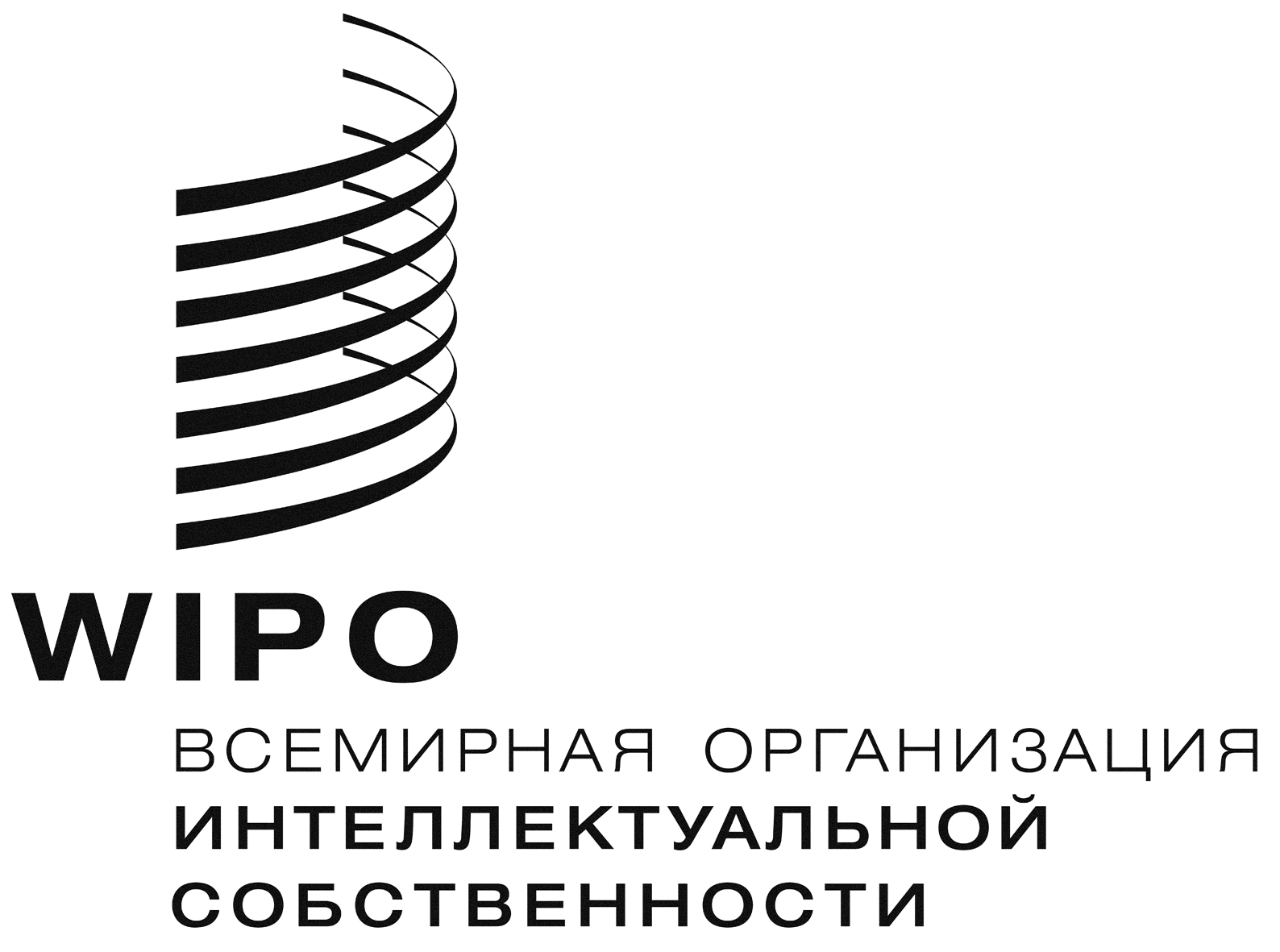 RPCT/WG/8/14    PCT/WG/8/14    PCT/WG/8/14    оригинал:  английскийоригинал:  английскийоригинал:  английскийдата:  7 апреля 2015 г.дата:  7 апреля 2015 г.дата:  7 апреля 2015 г.